第１回「新たな戦略策定に向けた有識者懇話会」配席図●日時：令和２年６月２９日（月）1３時開始　●場所：新別館北館１階　会議室兼防災活動スペース３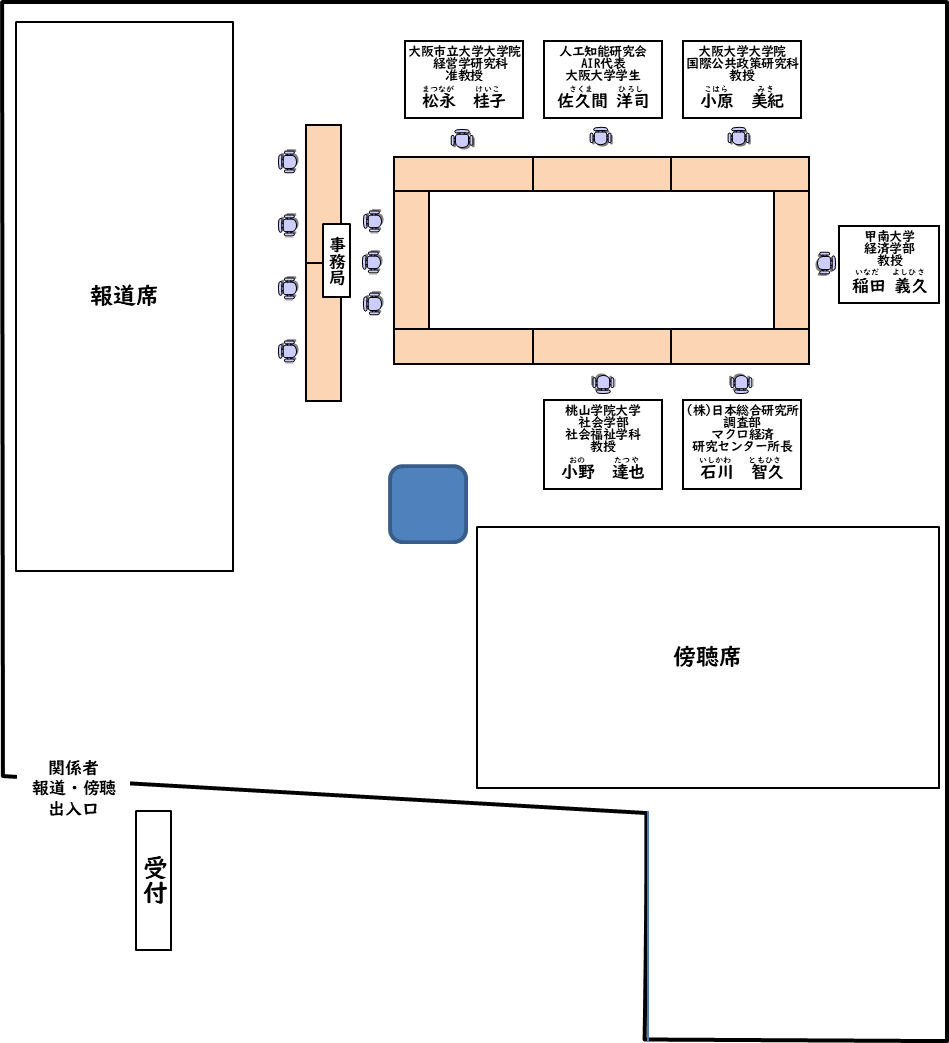 